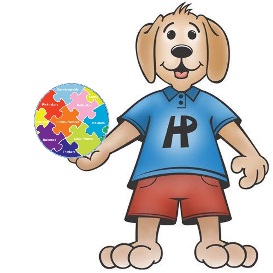 High Point Elementary School2018-2019 Assessment PolicyHigh Point Elementary believes assessment provides valuable feedback on student learning. It is a continuous process that allows for goal setting, which leads to learning and growth. Assessment reveals what students know, understand, can do, and how they feel at different points in the learning process. Assessment is the collection and synthesis of student learning data and should be used to inform and support effective planning, teaching, and learning practices.Assessment Practices Forms of assessment in the classroom include formative, common and summative instruments used in a balanced approach to meet individual student learning needs. Assessment outcomes are communicated clearly with students and parents in a timely and meaningful manner.They may include, but are not limited to the following:Assessment Review:  High Point’s Assessment Policy will be reviewed every three years in conjunction with the Strategic Plan or as neededClassroom PracticesSummative AssessmentsInquiry-based AssessmentProject-Based AssessmentPerformance AssessmentFormative AssessmentsPre-AssessmentDigital PortfolioNumeracy Assessment (grade k-2)Fountas and Pinnel Reading AssessmentFastbridge AssessmentsWriting RubricsIndividualized Educational Plan (IEP) Goals and Objectives for Special Education StudentsWork Sampling Online (WSO) for PreKGeorgia Inventory of Individual Development Screener (GKIDS) for KindergartenTicket out the doorReflections (self and peer)Teacher ObservationAnecdotal RecordsConstructed ResponseQuizIReadyIReadCommon AssessmentsData Recording InstrumentsRubricsChecklistsAnecdotal RecordsJournalsObservationsPortfoliosSelf-AssessmentsQuizzesEnd of Unit/SummativesGraphic OrganizersReflectionsReportingStudent, Parent, Teacher ConferencesDigital PortfoliosAnecdotal RecordsReflection DocumentsReport CardsIndividualized Education Plan MeetingGKIDSSeeSawClass Dojo